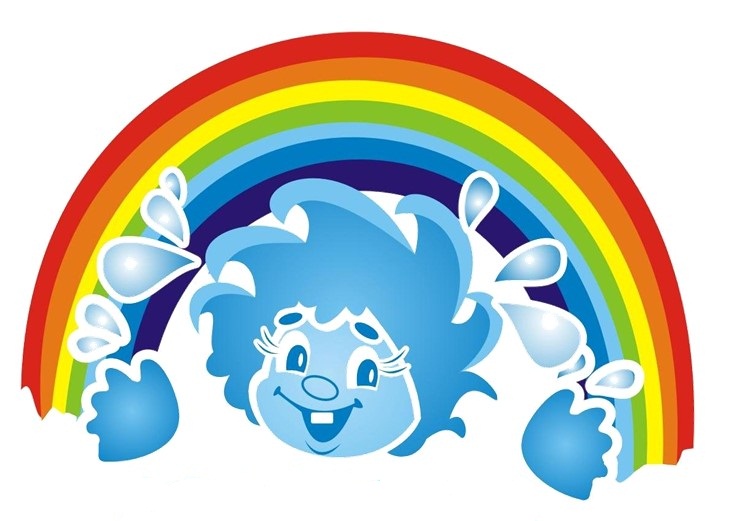 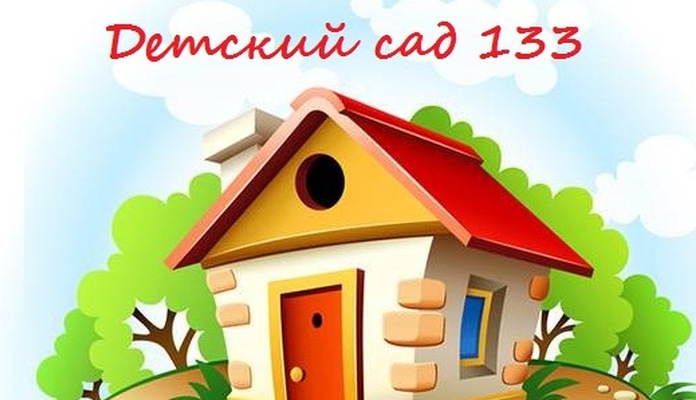 							          Телефон  (4852) 57-94-141)Индивидуальные занятия с логопедом (по рекомендации) (педагог Светлова М.Н.)2)Подготовка к школе через Развивающие   игры В.В.Воскобовича(для детей 5-7лет) (педагог Антоха Е.Ю.)3) Развивающие игры В.В.Воскобовича(для детей 3-5лет) (педагог Ершова Е.Е.)4)Изодеятельность (для детей 3-5 лет, 5-7 лет) (педагог Ершова Е.Е.)5) Хореография(для детей 3-5 лет, 5-7 лет) (педагог Артемьева В.А)